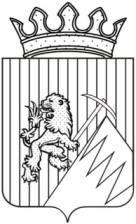 Администрация  городского округа «Город Губаха»Пермского края                                    ФИНАНСОВОЕ УПРАВЛЕНИЕАКТ № 28По результатам проведения плановой проверки соблюдения законодательства Российской Федерации и иных нормативных правовых актов о контрактной системе в сфере закупок муниципальным бюджетным  учреждением  «Управление городского хозяйства» г. Губаха                                                                             «27»  августа    2014 г.Инспекцией, созданной приказом начальника Финансового управления администрации городского округа «Город Губаха» от 10.07.2014г. № 39, в составе:Руководитель инспекции:Буданова Галина Анатольевна  -  начальник Финансового управления администрации городского округа «Город Губаха»;Члены инспекции:Лукашова Татьяна Александровна -   начальник отдела по ведомственному контролю в сфере закупок для муниципальных нужд Финансового управления администрации  городского округа «Город Губаха»;Коротких Наталья Павловна    -    ведущий специалист отдела  по ведомственному контролю в сфере закупок для муниципальных нужд Финансового управления администрации  городского округа «Город Губаха»,проведена плановая проверка соблюдения законодательства РФ и иных нормативных правовых актов о контрактной системе в сфере закупок  муниципальным бюджетным  учреждением «Управление городского хозяйства» (далее по тексту – Заказчик) в период с 01.01.2014 г. по 27.08.2014 г.Место проведения проверки:Улица Дегтярева, д. 16 «а»,  г. Губаха, Пермский край.Юридический адрес и реквизиты Заказчика:Улица Дегтярева, д. 16 «а», г. Губаха, Пермский край, 618250, Российская ФедерацияИНН 5921020112, КПП 592101001Проверка начата 01.08.2014г., окончена  27.08. 2014г.Проверка проводится в соответствии с Федеральным законом от 05.04.2013 г. № 44-ФЗ «О контрактной системе в сфере закупок товаров, работ, услуг для обеспечения государственных и муниципальных нужд» (далее – Закон № 44-ФЗ).Основания проведения проверки:Пункт 3 статьи 99 Федерального закона от 05.04.2013 г. № 44-ФЗ «О контрактной системе в сфере закупок товаров, работ, услуг для обеспечения государственных и муниципальных нужд» (далее – Закон № 44-ФЗ), Постановление администрации городского округа «Город Губаха» ПК от 28.01.2014г. № 69 «Об утверждении Порядка проведения плановых проверок в сфере закупок товаров, работ, услуг для обеспечения муниципальных нужд», план проверок  размещения муниципальных заказов на 2014 г., утвержденный начальником Финансового управления администрации городского округа «Город Губаха» 19.03.2014г., Приказ начальника Финансового управления администрации городского округа «Город Губаха» от 10.07.2014г. № 39.Предмет проверки:соблюдение Заказчиком законодательства Российской Федерации и иных нормативно-правовых актов о контрактной системе в сфере закупок.Цель проверки:предупреждение и выявление нарушений законодательства Российской Федерации и иных нормативно-правовых актов о контрактной системе в сфере закупок, допущенных муниципальным Заказчиком при осуществлении закупок.Уведомление о проведении плановой проверки было вручено Заказчику 10.07.2014г. вх.№ б\н.Проверка проводится в 2 этапа:1 этап:     Проверка закупок, находящихся в стадии определения поставщика (подрядчика, исполнителя) на момент проведения плановой проверки на предмет их соответствия требованиям законодательства РФ и иных нормативных правовых актов о контрактной системе в сфере закупок.2 этап      Проверка завершенных закупок на момент проведения плановой проверки на предмет их соответствия требованиям законодательства РФ и иных нормативных правовых актов о контрактной системе в сфере закупок.      Для осуществления плановой проверки Заказчиком представлены локальные нормативные акты, определяющие порядок работы Заказчика при осуществлении закупок в 2014 году, при проверке которых установлено следующее.      Заказчик является   муниципальным бюджетным учреждением и осуществляет закупки за счет   средств от приносящей доход деятельности в соответствии со ст. 15 закона № 44-ФЗ, из бюджета городского округа «Город Губаха» не финансируется.      Правовой акт, принятый Заказчиком в соответствии с п. 2 ст. 15 отсутствует.       Положение о контрактной службе и состав работников контрактной службы, а также комиссия для определения поставщиков (подрядчиков, исполнителей) в целях заключения контрактов на поставки товаров (выполнение работ, оказание услуг и др.) у Заказчика отсутствует.       На момент проведения проверки руководителем Заказчика является директор Лихоедов Антон Евгеньевич, назначенный на должность распоряжением администрации ГО «Город Губаха» ПК от 16.07.2014г. № 179-1-р.      Ранее руководителями Заказчика являлись:В период с 13.03.2013г. по 25.03.2014г. - Андрей Евгеньевич Галкин;В период с 26.03.2014г. по 21.07.2014г. - Иван ИвановичСамороковский.      Приказом заказчика от 23.12.2013г. № 52/мо ответственным лицом за ведение плана-графика, его публикацию назначена Ставрова Юлия Борисовна, главный бухгалтер Заказчика.       За проверяемый период Заказчиком проведено 6 закупок в соответствии с пунктом 4 статьи 93 закона № 44-ФЗ.      Конкурентные способы определения поставщиков (подрядчиков, исполнителей) Заказчиком при осуществлении  закупок не использовались.Первый этап проверкиПо результатам первого этапа проверки установлено следующее      На момент проведения плановой проверки незавершенных закупок не имеется.Второй этап проверки:По результатам второго этапа проверки установлено следующееОсуществление закупок  путем проведения конкурсов      За  проверяемый период Заказчик  открытых конкурсов не проводил.Осуществление закупок путем проведения  запросовкотировок  За  проверяемый период Заказчик  запросов котировок  не проводил.Осуществление закупок  путем проведения запросов  предложений.За  проверяемый период Заказчик  запросов предложений  не проводил.Осуществление закупки  у единственного поставщика (подрядчика, исполнителя)      Заказчик за проверяемый период  на основании п. 4 части 1 статьи 93 Закона № 44 - ФЗ, заключил 6  гражданско-правовых договора на общую сумму 154010,00руб.      План финансово – хозяйственной деятельности у Заказчика отсутствует.      При проведении проверки соблюдения законодательства о закупках в части  заключения гражданско-правовых договоров  на основании п. 4  части 1 статьи 93 Закона № 44-ФЗ нарушений не выявлено.Своевременность размещения информации и документов, размещение которых предусмотрено законодательством РФ о контрактной системе в сфере закупок в единой информационной системе в сфере закупок.             План – график размещения заказов на 2014 год утвержден директором Заказчика 04.08.2014г., опубликован на официальном сайте 04.08.2014г. Изменение в план – график размещения заказов утверждено 19.08.2014г. опубликовано 22.08.2014г.       Решение о бюджете городского округа «Город Губаха» на 2014 год и плановый период 2015 и 2016 годов принято 16.12.2013 года.       Несвоевременное размещение плана – графика является нарушением ч. 2 ст. 112 Закона № 44-ФЗ и п. 2 Приказа Минэкономразвития России № 544, Казначейства России № 18н от 20.09.2013г. «Об особенностях размещения на официальном сайте Российской Федерации в информационно-телекоммуникационной сети «Интернет» для размещения информации о размещении заказов на поставки товаров, выполнение работ, оказание услуг планов-графиков размещения заказов на 2014 и 2015 годы»Заключение      По итогам проведенной проверки Инспекция  пришла  к следующим выводам:В действиях должностного лица (должностных лиц) Заказчика муниципального бюджетного учреждения «Управление городского хозяйства»   установлены  признаки  нарушения  ч. 2 ст. 112 Закона № 44-ФЗ и п. 2 Приказа Минэкономразвития России № 544, Казначейства России № 18н от 20.09.2013г. «Об особенностях размещения на официальном сайте Российской Федерации в информационно-телекоммуникационной сети «Интернет» для размещения информации о размещении заказов на поставки товаров, выполнение работ, оказание услуг планов-графиков размещения заказов на 2014 и 2015 годы».Учитывая, что выявленное нарушение Закона № 44- ФЗ и ПриказаМинэкономразвития России № 544, Казначейства России № 18н от 20.09.2013г. «Об особенностях размещения на официальном сайте Российской Федерации в информационно-телекоммуникационной сети «Интернет» для размещения информации о размещении заказов на поставки товаров, выполнение работ, оказание услуг планов-графиков размещения заказов на 2014 и 2015 годы»,  содержит состав административного правонарушения, инспекция считает необходимым  передать материалы проверки  в уполномоченный на осуществление контроля в сфере закупок орган исполнительной власти субъекта РФ – Министерство финансов Пермского края, для возбуждения дела  об административном правонарушении, предусмотренным  п.п. 1.4 п. 1 ст. 7.30 КоАП РФ в отношении должностного лица (должностных лиц) Заказчика.Направить копию акта Заказчику.Принимая во внимание, что выявленные нарушения не повлияли нарезультаты  закупок,  предписание об устранении выявленных нарушений не выдавать.Необходимость передачи материалов проверки в правоохранительныеорганы, а также обращения с иском в суд отсутствует.Заказчик в течение десяти рабочих дней со дня получения настоящего акта плановой проверки вправе представить письменное возражение по фактам, изложенным в акте плановой проверки. При этом необходимо приложить к письменным возражениям документы (их заверенные копии), подтверждающие обоснованность возражений.Акт составлен в 3 экземплярах на 5 листахРуководитель инспекции:  Начальник финансовогоуправления  администрации городского округа«Город Губаха»                             _____________________       Г.А. БудановаЧлены инспекции:Начальник отдела по ведомственномуконтролю в сфере закупок для муниципальных нужд Финансового управления администрации городского округа«Город Губаха»                           _____________________     Т.А. ЛукашоваВедущий специалист отдела  по ведомственному контролю в сфере закупок  для муниципальных нужд Финансового управления администрации городского округа«Город Губаха»                          ______________________ Н.П. Коротких